В регионе с января 2016 года действует новый портал поддержки предпринимательстваПо инициативе министерства промышленности, торговли и предпринимательства Нижегородской области в регионе с января текущего года действует модернизированный, функциональный и доступный портал поддержки предпринимательства Нижегородской области. Это реальная информационная помощь предпринимателям, а также тем, кто только хочет ими стать. Удобный интерфейс помогает отыскать любую информацию, которая интересует пользователей, от финансовых форм поддержки до бесплатного обучения азам ведения бизнеса. Также на сайте Вы сможете отслеживать всю актуальную информацию о событиях в регионе и изменениях в региональном и федеральном законодательствах, найти контакты специалистов министерства нужных Вам направлений деятельности или организаций, образующих инфраструктуру региона. Заходите на www.businessnnov.ru!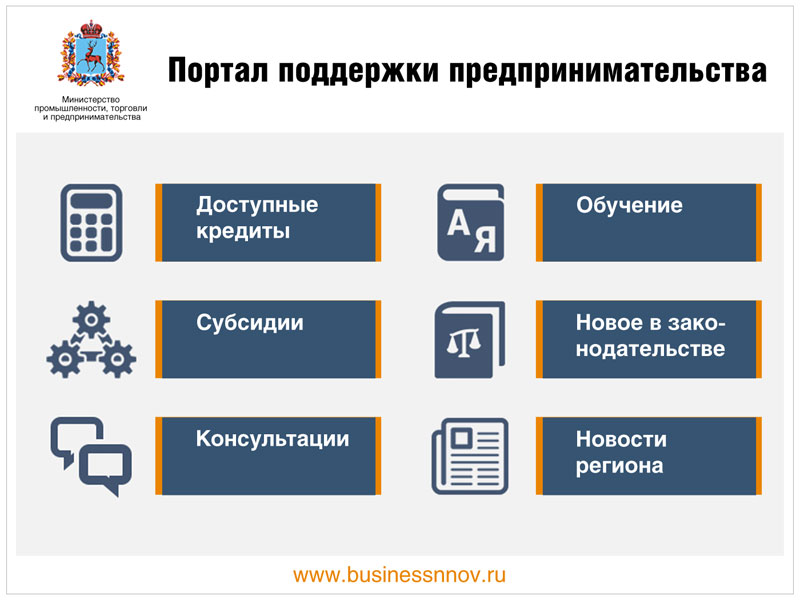 